DYRHAM AND HINTON PARISH COUNCILE MAIL: mail@dyrhamandhinton.orgTelephone: 07973637273Dyrham and Hinton Parish Council currently have a vacancy for a litter picker will come vacant as at the end on September 2020.  Please see information below. JOB DESCRIPTION / LITTER PICKER – ZERO HOURS CONTRACT 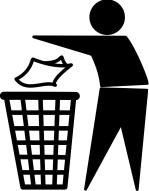 Job Purpose  To keep the parish tidy and free from litter Main Duties  To identify and note the main areas of litter pollution within the parish by visual inspection To carry out regular weekly 2 hour litter collection throughout the parish To maintain a weekly record of areas covered, cleaning carried out  and informing the Clerk any problem areas found  To report any graffiti and vandalism to the Clerk  The hours of work will be 2 hours per week, worked flexibly to accommodate the needs of the service. Hourly rate £10 per hour.Contact the Parish Clerk, Christine Howard on 07973637273 if you are interested in the position  